ΔΕΛΤΙΟ ΤΥΠΟΥ«Έναρξη Λειτουργίας 1ης Τ.ΟΜ.Υ. στο Δήμο Περιστερίου»Είμαστε στην ευχάριστη θέση να ανακοινώσουμε ότι την Τετάρτη 21 Φεβρουαρίου 2018 ξεκινάει τη λειτουργία της η 1η Τοπική Ομάδα Υγεία (Τ.ΟΜ.Υ.) στο Δήμο Περιστερίου. Η έδρα της 1ης ΤΟΜΥ Περιστερίου βρίσκεται στους χώρους που στεγάζεται το Κέντρο Υγείας Περιστερίου, επί της οδού Χρήστου Λαδά 43.Η 1η ΤΟΜΥ Περιστερίου έχει στελεχωθεί με ιατρικό, νοσηλευτικό και λοιπό προσωπικό με σκοπό την παροχή υπηρεσιών Πρωτοβάθμιας Φροντίδας Υγείας στους κατοίκους του Δήμου Περιστερίου. Η  1η ΤΟΜΥ Περιστερίου δύναται να λειτουργήσει σε δύο βάρδιες (07:00 έως 22:00), τις εργάσιμες ημέρες. Η έναρξη λειτουργίας των ΤΟΜΥ, αποτελεί το πυρήνα της μεταρρυθμιστικής προσπάθειας στην Πρωτοβάθμια Φροντίδα Υγείας. Με επίκεντρο πάντα τον άνθρωπο, στόχος μας είναι η πρόληψη, η δωρεάν και καθολική υγειονομική κάλυψη του πληθυσμού, η εξασφάλιση της ισότιμης πρόσβασης όλων στις υπηρεσίες υγείας και η λήψη ειδικής μέριμνας για τις ευάλωτες και ευπαθείς κοινωνικές ομάδες. Οι ενδιαφερόμενοι μπορούν να ενημερώνονται για την εγγραφή τους στον πληθυσμό ευθύνης της 1ης ΤΟΜΥ Περιστερίου και να προγραμματίζουν τηλεφωνικά τα ραντεβού τους καλώντας το 2105748562.(Δ/νση ηλεκτρονικού ταχυδρομείου tomyperisteri1@2dype.gr)  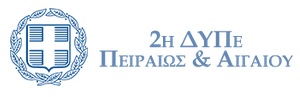 Πειραιάς, 15.02.2018